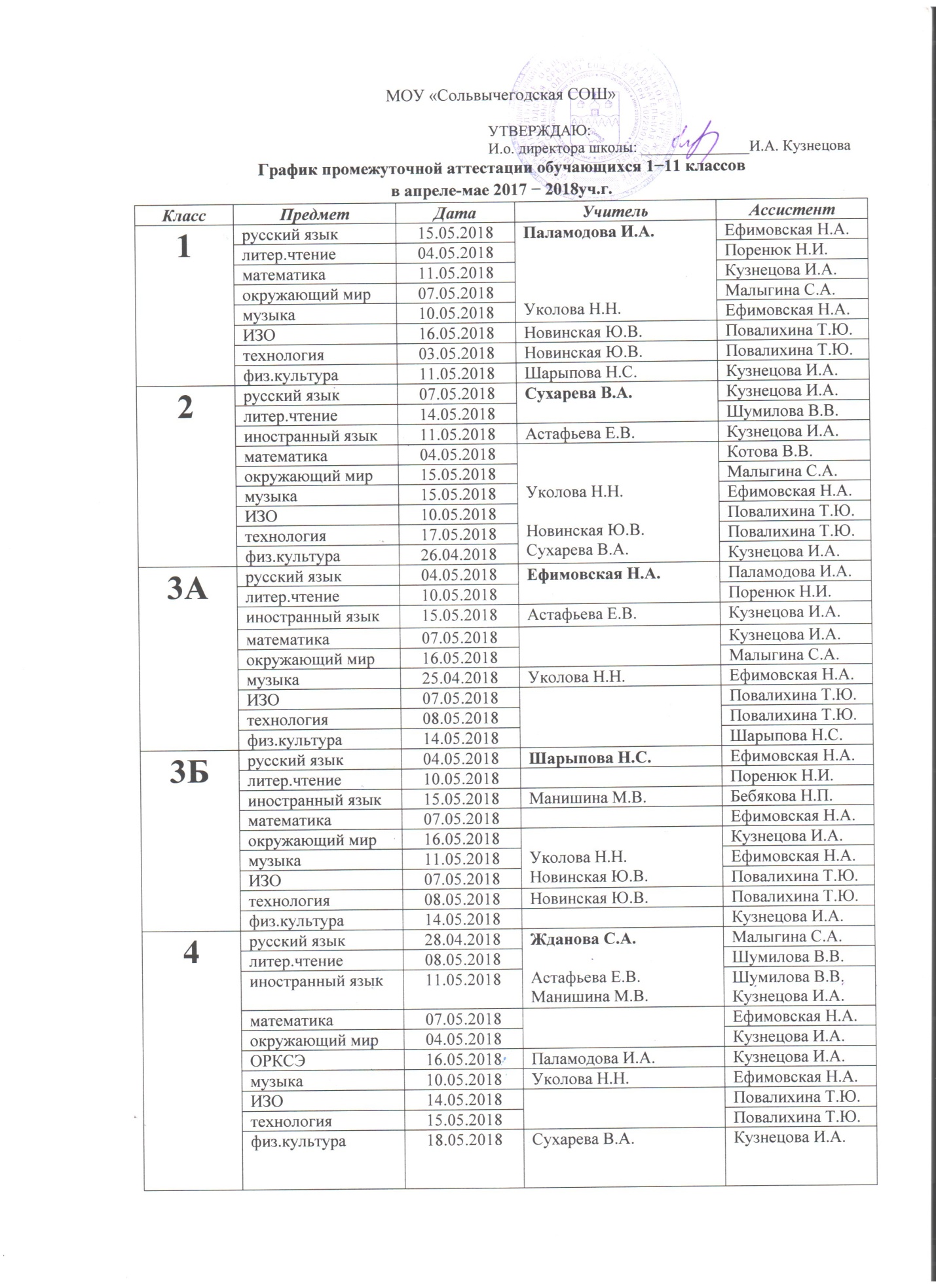 5русский язык11.05.2018Паламодова И.А.Бебякова Н.П.5литература26.04.2018Паламодова И.А.Бебякова Н.П.5иностранный язык20.04.2018Астафьева Е.В.Манишина М.В.Шумилова В.В. Кузнецова И.А.5математика15.05.2018Котова В.В.Лобова М.В.5история08.05.2018Альхимович Я.С.Родзевич Е.В.5обществознание16.05.2018Альхимович Я.С.Родзевич Е.В.5география14.05.2018Кузнецова И.А.Малыгина С.А.5биология27.04.2018Верховцева З.В.Кузнецова И.А.5музыка24.04.2018Уколова Н.Н.Кузнецова И.А.5ИЗО07.05.2018Новинская Ю.В.Повалихина Т.Ю.5технология25.04.2018Новинская Ю.В.Баранов Л.В.Повалихина Т.Ю.Кузнецова И.А.5физ.культура04.05.2018Шарыпова Н.С.Малыгина С.А.6русский язык17.05.2018Бебякова Н.П.Вохминцева Н.А.6литература04.05.2018Бебякова Н.П.Ефимовская Н.А.6иностранный язык26.04.2018Астафьева Е.В.Манишина М.В.Повалихина Т.Ю.Кузнецова И.А.6математика14.05.2018Котова В.В.Кузнецова И.А.6история10.05.2018Альхимович Я.С.Родзевич Е.В.6обществознание16.05.2018Альхимович Я.С.Родзевич Е.В.6география15.05.2018Кузнецова И.А.Малыгина С.А.6биология27.04.2018Верховцева З.В.Малыгина С.А.6музыка25.04.2018Уколова Н.Н.Ефимовская Н.А.6ИЗО07.05.2018Новинская Ю.В.Повалихина Т.Ю.6технология11.05.2018Баранов Л.В.Новинская Ю.В.Повалихина Т.Ю.Кузнецова И.А.6физ.культура03.05.2018Елфимов Н.А.Кузнецова И.А.7русский язык04.05.2018Бебякова Н.П.Ефимовская Н.А.7литература15.05.2018Мизгирева Н.В.Шумилова В.В.7иностранный язык03.05.2018Астафьева Е.В.Шумилова В.В.7алгебра25.04.2018Котова В.В.Малыгина С.А.7геометрия24.04.2018Котова В.В.Кузнецова И.А.7информатика и ИКТ23.04.2018Лобова М.В.Кузнецова И.А.7история10.05.2018Родзевич Е.В.Альхимович Я.С.7обществознание11.05.2018Родзевич Е.В.Альхимович Я.С.7география14.05.2018Малыгина С.А.Кузнецова И.А.7физика08.05.2018Лобова М.В.Котова В.В.7биология07.05.2018Верховцева З.В.Кузнецова И.А.7музыка27.04.2018Уколова Н.Н.Вохминцева Н.А.7ИЗО17.05.2018Новинская Ю.В.Повалихина Т.Ю.7ОБЖ16.05.2018Альхимович Я.С.7технология18.04.2018Новинская Ю.В.Баранов Л.В.Повалихина Т.Ю.Кузнецова И.А.7физ.культура26.04.2018Абакумова Д.Д.Шарыпова Н.С.8Арусский язык18.04.2018Бебякова Н.П.ЕфимовскаяН.а.8Алитература19.04.2018Мизгирева Н.В.Поренюк Н.И.8Аиностранный язык20.04.2018Астафьева Е.В.Малыгина С.А.8Аалгебра25.04.2018Лобова М.В.Котова В.В.8Агеометрия26.04.2018Лобова М.В.Кузнецова И.А.8Аинформатика и ИКТ07.05.2018Лобова М.В.Кузнецова И.А.8Аистория11.05.2018Альхимович Я.С.Родзевич Е.В.8Аобществознание03.05.2018Альхимович Я.С.Родзевич Е.В.8Агеография15.05.2018Малыгина С.А.Кузнецова И.А.8Афизика04.05.2018Лобова М.В.Котова В.В.8Ахимия08.05.2018Верховцева З.В.Кузнецова И.А.8Абиология23.04.2018Верховцева З.В.Шумилова В.В.8Аискусство17.05.2018Новинская Ю.В.Вохминцева Н.А.8АОБЖ16.05.2018Альхимович Я.С.Повалихина Т.Ю.8Атехнология14.05.2018Новинская Ю.В.Баранов Л.В.Повалихина Т.Ю.Кузнецова И.А.8Афиз.культура27.04.2018Абакумова Д.Д.Повалихина Т.Ю.8Брусский язык18.04.2018Шумилова В.В.Ефимовская Н.А.8Блитература19.04.2018Мизгирева Н.В.Поренюк Н.И.8Биностранный язык20.01.2018Манишина М.В.Малыгина С.А.8Балгебра25.04.2018Ноговицына В.В.Лобова М.В.8Бгеометрия26.04.2018Ноговицына В.В.Лобова М.В.8Бинформатика и ИКТ07.05.2018Лобова М.В.Кузнецова И.А.8Бистория11.05.2018Альхимович Я.С.Родзевич Е.В.8Бобществознание03.05.2018Альхимович Я.С.Родзевич Е.В.8Бгеография15.05.2018Малыгина С.А.Кузнецова И.А.8Бфизика04.05.2018Лобова М.В.Котова В.В.8Бхимия08.05.2018Верховцева З.В.Кузнецова И.А.8Ббиология23.04.2018Верховцева З.В.Шумилова В.В.8Бискусство18.05.2018Новинская Ю.В.Альхимович Я.С.8БОБЖ16.05.2018Альхимович Я.С.Повалихина Т.Ю.8Бтехнология24.04.2018Новинская Ю.В.Баранов Л.В.Повалихина Т.Ю.Кузнецова И.А.8Бфиз.культура27.04.2018Абакумова Д.Д.Повалихина Т.Ю.9русский язык15.05.2018Шумилова В.В.Кузнецова И.А.9литература07.05.2018Шумилова В.В.Ефимовская Н.А.9иностранный язык19.04.2018Астафьева Е.В.Манишина М.В.Шумилова В.В.Кузнецова И.А.9алгебра25.04.2018Котова В.В.Кузнецова И.А.9геометрия26.04.2018Котова В.В.Лобова М.В.9информатика и ИКТ10.05.2018Лобова М.В.Кузнецова И.А.9история18.05.2018Альхимович Я.С.Родзевич Е.В.9обществознание08.05.2018Альхимович Я.С.Родзевич Е.В.9география16.05.2018Малыгина С.А.Кузнецова И.А.9физика04.05.2018Лобова М.В.Котова В.В.9химия24.04.2018Верховцева З.В.Кузнецова И.А.9биология23.04.2018Верховцева З.В.Малыгина С.А.9черчение03.05.2018Лобова М.В.Повалихина Т.Ю.9искусство11.05.2018Новинская Ю.Л.Повалихина Т.Ю.9физ.культура17.04.2018Елфимов Н.А.Кузнецова И.А.10русский язык08.05.2018Шумилова В.В.Паламодова И.А.10литература27.04.2018Шумилова В.В.Ефимовская Н.А.10иностранный язык03.05.208Манишина М.В.Астафьева Е.В.10алгебра23.04.2018Ноговицына В.В.Котова В.В.10геометрия26.04.2018Котова В.В.Ноговицына В.В.10информатика и ИКТ04.05.2018Симонов И.В.Лобова М.В.10история17.05.2018Родзевич Е.В.Кузнецова И.А.10обществознание15.05.2018Родзевич Е.В.Альхимович Я.С.10физика14.05.2018Ноговицына В.В.Лобова М.В.10химия24.04.2018Верховцева З.В.Шумилова В.В.10биология25.04.2018Верховцева З.В.Малыгина С.А.10экономика 07.05.2018Родзевич Е.В.Альхимович Я.С.10ОБЖ11.05.2018Альхимович Я.С.Кузнецова И.А.10физ.культура16.05.2018Абакумова Д.Д.Повалихина Т.Ю.11русский язык	16.05.2018Шумилова В.В.Ефимовская Н.А.11литература23.04.2018Шумилова В.В.Кузнецова И.А.11иностранный язык07.05.2018Манишина М.В.Астафьева Е.В.11алгебра04.05.2018Ноговицына В.В.Кузнецова И.А.11геометрия24.04.2018Ноговицына В.В.Кузнецова И.А.11информатика и ИКТ27.04.2018Симонов И.В.Малыгина С.А.11история14.05.2018Родзевич Е.В.Малыгина С.А.11обществознание17.05.2018Родзевич Е.В.Альхимович Я.С.11физика14.05.2018Ноговицына В.В.Лобова М.В.11химия26.04.2018Верховцева З.В.Кузнецова И.А.11биология25.04.2018Верховцева З.В.Шумилова В.В.11экономика 11.05.2018Родзевич Е.В.Альхимович Я.С.11ОБЖ20.04.2018Альхимович Я.С.Повалихина Т.Ю.11физ.культура10.05.2018Абакумова Д.Д.Кузнецова И.А.